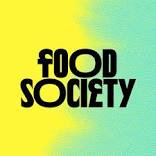 Concept : Food Society, véritable lieu de vie construit autour de valeurs fortes : expérience gastronomique, lifestyle et scénographique. Après Lyon, Food Society c’est prochainement l’un des plus grands food-hall d’Europe au sein des nouveaux ateliers Gaîté Montparnasse. Food Society, c’est un enfin 0 plastique et un engagement écoresponsable.Lieu : Food Society Paris, Ateliers Gaîté Montparnasse, 68 avenue du Maine, 75014 ParisProduit : 15 kiosques de restauration autour d’une cuisine du monde avec les meilleur(e)s chef(fe)s du moment de la street-food, 3 bars (bar à cocktail, bar à bière / vin, coffee shop) et une programmation évènementielle.Enjeux de recrutement :200 collaborateurs ;15 métiers différents (cuisine, bar, accueil, back-office, management…) ;CDI ;Temps complet / temps partiel ;Un recrutement avec un accompagnement vers la montée en compétences.